Introduce your Teacher.                                                                                                                       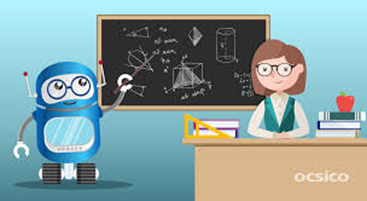 Part IAsk the following questions to your teacher and write down the answers.1What is your name?2My name is ________.5Where are you from?6I am from __________.7Where do you live?8I live in __________.9Are you married?10Yes, I am married.11Do you have any kids?12Yes, I have __________.No, I don’t have_________.13Do you have any brothers or sisters?14Yes, I have ___________.No I don’t have _______.15What is your favorite color?16My favorite color is __________.